PÁLYÁZATI FORMANYOMTATVÁNY PÁLYÁZATON VALÓ RÉSZVÉTELRE(Beadási határidő: 2014. november 7.)A formanyomtatványt elektronikus formában kitöltve és kinyomtatva kell beadni, egy eredeti példányt postai úton, vagy személyesen, úgy hogy a pályázati határidőig az alapítvány címére beékezzen és egy példányt elektronikusan, pdf. formátumban kell benyújtani. I. ADATLAP(A pályázó tölti ki!)	Név:	Születési hely és idő:	Anyja neve:	Lakcím:	Levelezési cím:	Telefon/Fax:	E-mail cím:	Legmagasabb iskolai végzettség:	Nyelvtudás:	Iskola:	Hallgatói jogviszony:	Alulírott………….....……………….………………………………..(név) …………………………………………………………………………………(állandó lakcím) kijelentem, hogy a jelen pályázati dokumentáció benyújtásával részt kívánok venni a Körös Campus Ösztöndíj elnyerésére indított 2015-15. évi pályázaton. A Körös Campus Alapítvány kuratóriumának határozatában foglalt pályázati feltételeket és a pályáztatás rendjét elfogadom. Magamra nézve kötelezőnek elfogadom, hogy a diploma (BsC, MsC) megszerzését követő 3 évben az ösztöndíj elnyerését követően igazolnom kell, hogy nem létesítek külföldi munkaviszonyt, ami 9 hónapnál hosszabb időtartamú, (Igazolás módja pl.: magyar munkáltatói igazolással, munkanélküli nyilvántartásba vétel igazolással). Amennyiben mégis külföldön kezdeményeznék munkaviszonyt, a támogatás teljes összegét vissza kell térítenem az alapítvány számlájára, egy összegben. Erről az alapítványt értesítem.Kijelentem továbbá, hogy a jelen pályázati dokumentációban foglalt adatok a valóságnak megfelelnek.Valamint elfogadom, hogy az elkészült pályamunkák az alapítvány tulajdonát képezi, ezeket az alapítvány szabadon felhasználhatja, közzétehet, saját céljaira felhasználhatja. Dátum:Aláírás:II. MELLÉKLET SZAKMAI PÁLYÁZATII.1.	Mutassa be röviden eddigi szakmai pályafutását, tanulmányi eredményeit, kutatási programokban, esetleg nemzetközi szakmai tevékenységekben végzett tevékenységeit! II.2.	Mutassa be a következő évekre vonatkozó szakmai elképzeléseit, személyes terveit, ambícióit! Milyen intézménynél, milyen feladatkörben, milyen környezetben tervezi elképzelései megvalósítását az egyetemi főiskolai tanulmányainak befejezését követően?III. MELLÉKLETA következő témában készítem el pályamunkámat:téma összefoglaló (max. 2 oldalban) A pályázó maximum 2 oldalban foglalja össze az elkészített pályamunkájának fontosabb tartalmi, szakmai vázlatát. Alapvető cél, hogy figyelemfelkeltő és szakmailag megalapozott vázlatot készítsen.Pályamunka részletes kifejtése(Maximum 40 db A4 oldal terjedelemben, PDF formátumban)A választható témákat a I. MELLÉKLET tartalmazza.IV. MELLÉKLETIgazolás főiskolai/egyetemi hallgatói jogviszonyról (az egyetem saját formája is elfogadott)…………………………………………………………….………. (intézmény neve, címe) igazolom, hogy ……………………………… (nevű) hallgató ……………………….. (leckekönyv számú) nappali tagozatú, …………………………………….(kar)…………………………, (szakon) a 2014/2015-ös tanévben intézményünk hallgatója a Körös Campus Alapítvány 2014-2015-ös pályázatra kiírt ösztöndíjpályázaton való indulását támogatja.--------------------------------aláírásDátum: V. MELLÉKLETPályázatához az alábbi mellékleteket csatolja. Minden melléklet esetében jelölje, hogy hány dokumentumot csatolt a pályázati anyagához!Melléklet:Csatolt dokumentumok számaLeckekönyv másolata 	Nyelvvizsga-bizonyítványok másolata	Kelt: Budapest, 2014. szeptember. 15.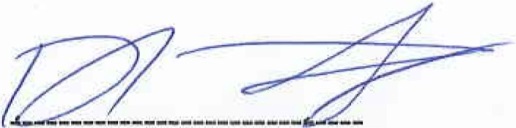 Bankó Zsolt Körös Campus Alapítvány Elnöke